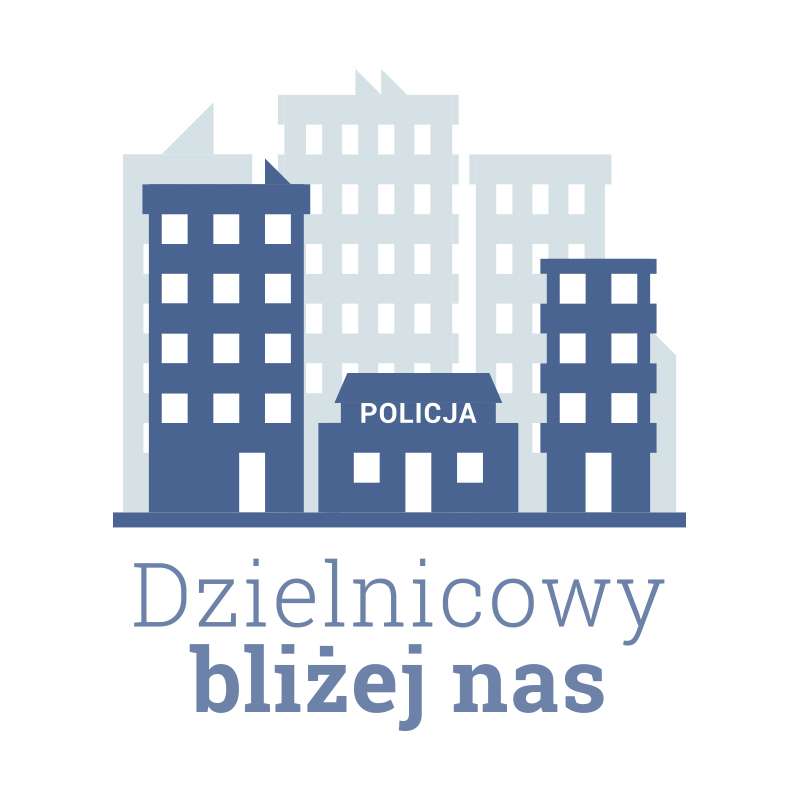 Informacja z realizacji działań priorytetowych dla rejonu służbowego numer IIIna okres 01.01.2024 roku. do 30.06.2024 roku.Charakterystyka zdiagnozowanego zagrożenia w rejonie służbowym:	Z uzyskanych  informacji od mieszkańców bloku nr 9 przy ul. Ścibiora w Dęblinie jak również wynika z Krajowej Mapy Zagrożeń w dniach roboczych tj. od poniedziałku do piątku w godzinach popołudniowych na ul. Ścibiora w rejonie skrzyżowania z ul. Rogowskiego występuje nieprawidłowe parkowanie samochodów.Zakładany cel do osiągnięcia:	Wyeliminowanie powyższego zjawiska , poprzez oddziaływanie prewencyjne oraz wyciąganie konsekwencji prawnych wobec sprawców wykroczeń .Proponowane działania wraz z terminami realizacji poszczególnych etapów/ zadań:- skierowanie w rejon zagrożony patroli Zespołu Patrolowo-Interwencyjnego z KP  w Dęblin.-  regularne kontrole przez dzielnicowych pełniących służbę w  II  zmianie-  skierowanie w rejon zagrożony patroli Ruchu Drogowego z KPP RykiPodmioty współpracujące w realizacji działania priorytetowego, wraz ze wskazaniem planowanych przez nie do realizacji zadań:-  ZPI KP Dęblin- dzielnicowy  rejonu I i III z KP Dęblin- Wydział Ruchu Drogowego KPP w RykachProponowany sposób przekazania społeczności rejonu informacji o działaniu priorytetowym: -     Informowanie mieszkańców  podczas służby obchodowej. -     Udział dzielnicowego podczas spotkań, debat z lokalną  społecznością. -     Umieszczenie planu na stronie internetowej KPP Ryki.                                                                                                                              młodszy aspirant. Waldemar Witek